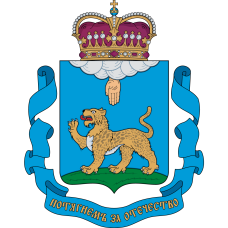 КОМИТЕТ ПО ПРИРОДНЫМ РЕСУРСАМ И ЭКОЛОГИИ ПСКОВСКОЙ ОБЛАСТИ ПРИКАЗот 26.03.2024 г. № 145                        г. ПСКОВО мерах по охране весенне-нерестующих видов рыбна водоемах Псковской области в 2024 г.В соответствии со статьей 6 Федерального закона от 24 апреля 1995 г. № 52-ФЗ «О животном мире», статьей 3 Федерального закона от 20 декабря 2004 г. № 166-ФЗ «О рыболовстве и сохранении водных биологических ресурсов», Правилами рыболовства для Западного рыбохозяйственного бассейна, утвержденными приказом Минсельхоза России от 21 октября 2020 г. № 620, пунктом 4 Правил пользования водными объектами для плавания на маломерных судах в Псковской области, утвержденных постановлением Администрации Псковской области от 26 ноября 2007 г. № 425и Положением о Комитете по природным ресурсам и экологии Псковской области, утвержденным постановлением Администрации области от 13 июля 2009 г. № 250, в целях обеспечения проведения мероприятий по охране весенне-нерестующих видов рыб и сохранения среды их обитанияПРИКАЗЫВАЮ:1. Установить сроки проведения мероприятий по охране весенне-нерестующих видов рыб на водоемах Псковской области в период с 15 апреля по 15 июня 2024 г. включительно.2. Для исключения факторов беспокойства в период проведения мероприятий по охране весенне-нерестующих видов рыб на водоемах Псковской области запрещается движение на моторных плавательных средствах всех типов (с подвесными лодочными моторами, электромоторами, стационарными двигателями), в том числе гидроциклов, на всех водоемах области, за исключением моторных плавательных средств:специально уполномоченных контрольно-надзорных и спасательных служб, Пограничного Управления ФСБ России по Псковской области,Северо-Западного таможенного управления, полиции,Северо-Западного территориального управления Федерального агентства по рыболовствуи ФБУ «Администрация Волго-Балтийского бассейна внутренних водных путей»;научно-исследовательских и рыбопромысловых организацийпри осуществлении разрешенной деятельности по добыче (вылову) водных биоресурсов;организаций и индивидуальных предпринимателей, имеющих лицензии на осуществление перевозок внутренним водным транспортом пассажиров;граждан, постоянно проживающих на островах Псковского озера;плавательных средств детско-юношеских спортивных школ области, обеспечивающих безопасность при проведении тренировок и соревнований;ремонтных бригад при проведении работ по ликвидации аварий и чрезвычайных ситуаций;специализированных организаций, осуществляющих тушение лесных пожаров;судов участников и судов обеспечения официальных спортивных мероприятий «XX Псковская парусная регата», несущих на борту утвержденную эмблему соревнований, в период с 10 по 15 июня 2024 г. включительно;Псковского регионального отделения Псковской областной военно-патриотической поисковой общественной организации «След пантеры» при осуществлении деятельности по обследованию акваторий озера Ашо и озера Усвеча Пригородной волости Пустошкинского района в период с 24 апреля по 8 мая 2024 г. включительно.3. В целях осуществления учебной деятельности Псковским областным отделением Общероссийской общественной организации «Всероссийское общество спасания на водах» (ПОО ООО ВОСВОД) допускается проведение практических занятий на маломерных судах и сдача экзамена по судовождению на акватории р. Великой в районе от железнодорожного моста через р. Великую до инспекторского отделения № 1 г. Пскова Центра ГИМС Главного управления МЧС России по Псковской области.4. Рекомендовать органам местного самоуправления, УМВД России по Псковской области, подразделениям Псковской областной прокуратуры, Пограничному Управлению ФСБ России по Псковской области, Псковской таможне, Главному управлениюМЧС России по Псковской области оказывать содействие сотрудникам отдела государственного контроля, надзора и рыбоохраны по Псковской области Северо-Западного территориального управления Федерального агентства по рыболовствуи Комитета по природным ресурсам и экологии Псковской области в обеспечении охраны водных биоресурсов и среды обитания весенне-нерестующих видов рыб в период действия настоящего приказа.О выявленных и предотвращенных фактах нарушений информировать дежурную часть Северо-Западного территориального управления Федерального агентства по рыболовству по телефону: +7 (931) 955-00-14.5. Разместить настоящий приказ в сетевом издании «Нормативные правовые акты Псковской области» (pravo.pskov.ru) в течение десяти дней после его государственной регистрации.6. Настоящий приказ вступает в силу по истечении десяти дней со дня его официального опубликования.Председатель Комитета		В.Ю.Мусатов